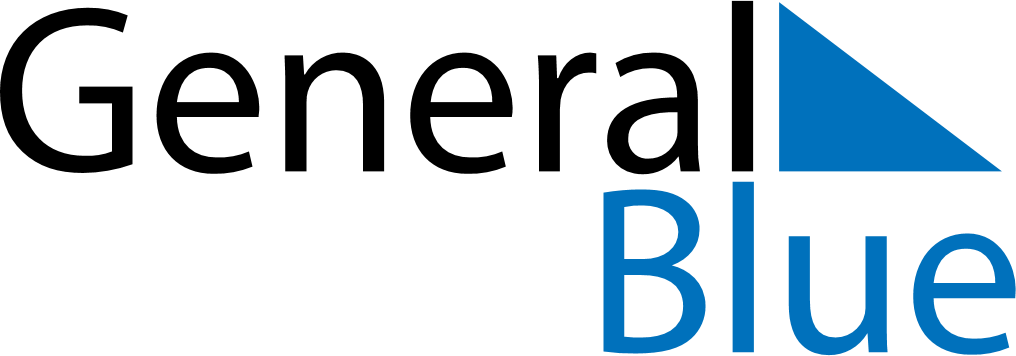 March 2023March 2023March 2023March 2023BangladeshBangladeshBangladeshSundayMondayTuesdayWednesdayThursdayFridayFridaySaturday12334567891010111213141516171718Mujib’s Birthday & Children’s DayMujib’s Birthday & Children’s Day1920212223242425Genocide Remembrance Day26272829303131Independence Day